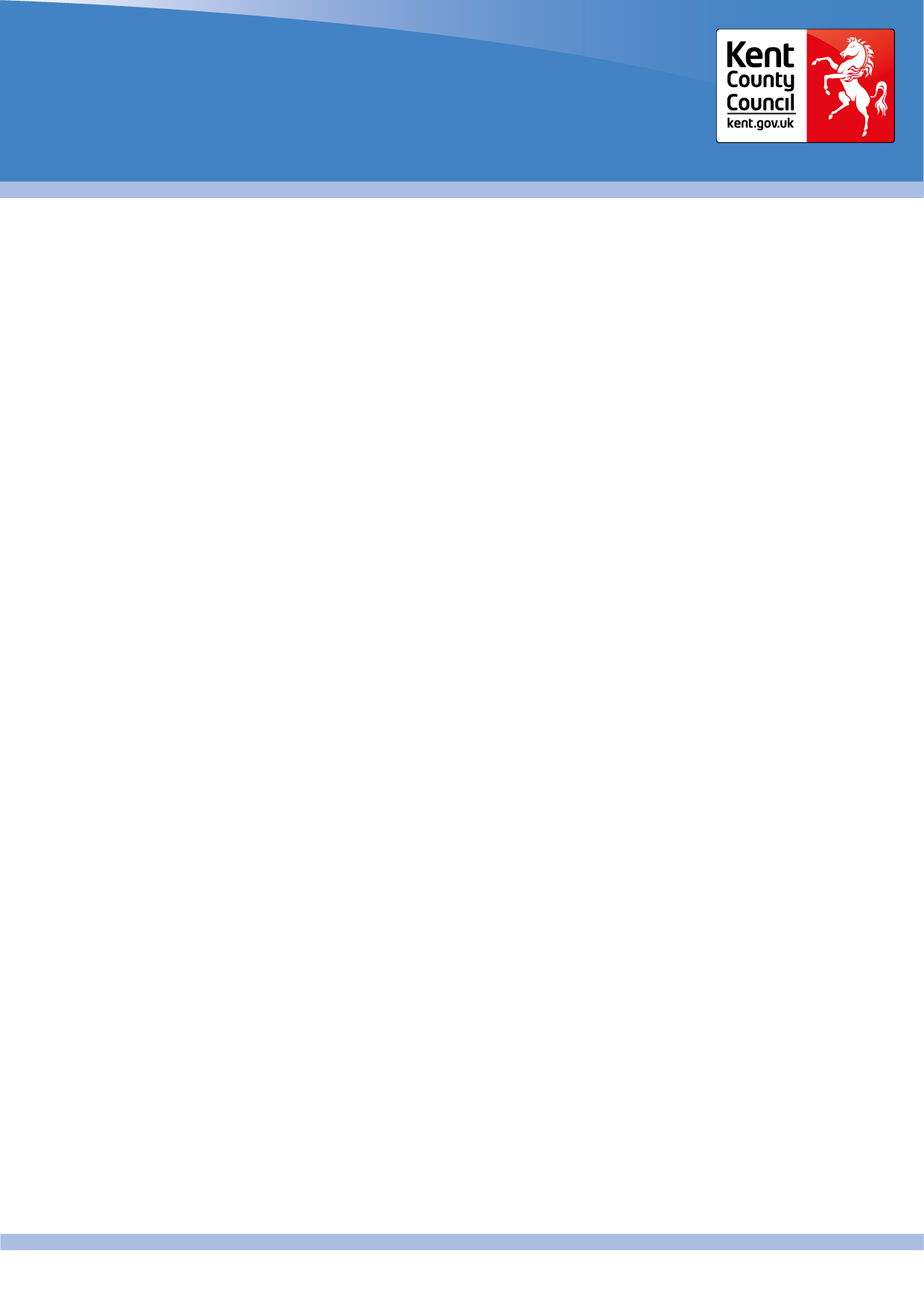 To be completed by the child’s main Foster Carer/s at least four weeks prior to holiday leave commencing or as soon as possible once the need for Respite is identified.Separate individualised form to be completed for each child.Completed form to be emailed by foster carer/s securely to the area Fostering Support Team DUTY mailbox, copying their allocated Fostering Social Worker and child’s Social Worker.Details of Child Needing Respite Care (name, DOB) Details of Main Carer/s(Address & mobile & home Telephone - to include any holiday emergency contact numbers/addresses)Physical description of child (height, weight, build, hair colour, any distinguishing characteristics e.g. birth marks, piercings, tattoos)Please insert an up-to-date photo of the child here (especially important if the child has ever gone missing, or is likely to abscond)Child’s ethnic origin & religion (religious/cultural beliefs)Any dietary requirements to be aware of in relation to Religion? Child Social Worker’s Details (name, telephone, team) Pen Picture of Child  What is the child like to care for and live with? Please provide a detailed and balanced picture.HealthAny medication requirements or health matters the Respite Carer/s need to be aware of? Any known or suspected allergies medication, food or other substances?Any physical impairment?Any medical appointments to be attended during the Respite period (when, where, with whom, should parents/child’s SW be invited to attend)?  Child’s GP details (name, address & phone number) Details of other key health professionals (name, address & phone number)Delegated consent - who has parental responsibility and gives medical consent? Behaviour & Social Development Any specific behaviours the Respite Carer/s need to be aware of (particularly those that may cause a risk to other people, property or the child themselves) Has the child shown any dislike / anger / risk to other children or adults?How do you deal with any unwanted behaviours? Practical advice for the Respite Carer.How do you praise / reward the child? Practical advice for the Respite Carer.Any issues regarding other children, i.e. younger/same age/older which need to be taken into account? In terms of a risk assessment by main carer.Any issues regarding pets/animals which need to be taken into account?Are there any areas to which the child cannot travel to? (e.g. an area where parents or relatives live, risky hotspot related to associates, drug use, criminal exploitation, gangs etc).Does the child have any particular dislikes?  (e.g. food, activity)Does the child smoke? If yes, what are the rules around this? Significant friends? Name, address & contact details.Hobbies and activities? What does the child like or enjoy doing? How do you engage the child within your family? Give examples of what Respite Carers could do together with the child.Clubs & activities during Respite period – within school or external to school, who provides the equipment, costs, dates, times, place and transport requirementUse of Mobile Phones, Social Media & InternetDoes the child/young person have a mobile phone? If yes, what are the agreed rules around this?Young Person’s mobile number:Does the child have internet access? If yes, what are the agreed parameters/rules? Does the child have a console or other screen device (i.e. laptop, tablet, hand-held device)? If yes, what are the agreed rules around the use of this? Education Details of child’s school or education provider (name, address, contact details, class/form tutor, head, SENCO or LAC Co-ordinator) Are there any practical issues regarding school/education? e.g. transport, bus passes, can the child travel alone, or is there a need of supervision/transport  Contact ArrangementsWith whom (include name, address & contact details)When, where, supervised or not? Any practical advice for Respite Carer/s? (e.g. transport, food, nappies, costs etc?Is there anyone the child should not have contact with (direct/indirect) and why? Pocket Money & Savings Agreed weekly amount of pocket money & how is this given to the child? I.e. given to child all at once or portioned or used to buy magazine etc.?Refer to PolicyWeekly amount of savings and details of how this will be managed e.g. given to main carer/s at end of Respite period or deposited in an accountTransition Child’s routines? What does a typical day look like during weekdays/weekends/holidays?Any special or transitional objects the child will bring? (e.g. toy, comforter, item from parents’ home)  Any specific information from the current safe care plan that should be bought to the respite carer’s attention.Any other information you think the Respite Carer should know?  Respite Carer to Carer Profile completed by:Respite Carer to Carer Profile completed by:Foster Carers:Date: